Автомобиль проехал 180 км со скоростью 60км/ч. Какое действие нужно выполнить, чтобы найти время движения?а) 180 + 60	б) 180 – 60		в) 180 : 60		г) 180 ∙ 602. Скорость лыжника 12 км/ч. Верно ли, что за полчаса он пройдёт 8 км?а) верно		б) неверно		в) нельзя определить3. Самолёт пролетает 90 км за 6 минут. Какова скорость самолёта?а) 900 км/ч		б) 540 км/мин		в) 15 км/мин4. Соедините схему с соответствующим решением.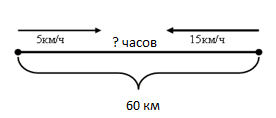 60 : (5 + 15) 60 : 5 + 15			60 – (5 + 15)Автомобиль проехал 180 км со скоростью 60км/ч. Какое действие нужно выполнить, чтобы найти время движения?а) 180 + 60	б) 180 – 60		в) 180 : 60		г) 180 ∙ 602. Скорость лыжника 12 км/ч. Верно ли, что за полчаса он пройдёт 8 км?а) верно		б) неверно		в) нельзя определить3. Самолёт пролетает 90 км за 6 минут. Какова скорость самолёта?а) 900 км/ч		б) 540 км/мин		в) 15 км/мин4. Соедините схему с соответствующим решением.60 : (5 + 15) 60 : 5 + 15			60 – (5 + 15)